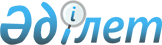 Тереңкөл ауданы әкімінің 2020 жылғы 21 қазандағы № 4 "Тереңкөл ауданының аумағында сайлау учаскелерін құру туралы" шешіміне өзгеріс енгізу туралыПавлодар облысы Тереңкөл ауданы әкімінің 2022 жылғы 29 желтоқсандағы № 4 шешімі. Қазақстан Республикасының Әділет министрлігінде 2022 жылғы 29 желтоқсанда № 31380 болып тіркелді
      ШЕШТІМ:
      1. Тереңкөл ауданы әкімінің "Тереңкөл ауданының аумағында сайлау учаскелерін құру туралы" 2020 жылғы 21 қазандағы № 4 шешіміне (Нормативтік құқықтық актілерді мемлекеттік тіркеу тізілімінде № 147689 болып тіркелген) келесі өзгеріс енгізілсін:
      көрсетілген шешімнің қосымшасы осы шешімнің қосымшасына сәйкес жаңа редакцияда жазылсын.
      2. Осы шешімнің орындалуын бақылау Тереңкөл ауданы әкімі аппаратының басшысына жүктелсін.
      3. Осы шешім оның алғашқы ресми жарияланған күнінен кейін күнтізбелік он күн өткен соң қолданысқа енгізіледі.
       "КЕЛІСІЛДІ"
      Тереңкөл аудандық аумақтық 
      сайлау комиссиясы № 284 сайлау учаскесі
      Сайлау учаскесінің орталығы: Байқоныс ауылы, Қасым Есжанов көшесі, 28, "Тереңкөл ауданының Мәдениет Үйі" мемлекеттік қазыналық коммуналдық кәсіпорнының Байқоныс ауылы Мәдениет үйінің ғимараты;
      сайлау учаскесінің шекаралары: Байқоныс ауылдық округі Байқоныс ауылының аумағы. № 285 сайлау учаскесі
      Сайлау учаскесінің орталығы: Қызылтаң ауылы, Тәуелсіздік көшесі, 5, Павлодар облысының білім беру басқармасы, Тереңкөл ауданы білім беру бөлімінің "Қызылтаң жалпы орта білім беру мектебі" коммуналдық мемлекеттік мекемесінің ғимараты;
      сайлау учаскесінің шекаралары: Байқоныс ауылдық округі Қызылтаң ауылының аумағы. № 286 сайлау учаскесі
      Сайлау учаскесінің орталығы: Тілеубай ауылы, А.Иманов көшесі, құрылыс 2, Павлодар облысының білім беру басқармасы, Тереңкөл ауданы білім беру бөлімінің "Тілеубай негізгі жалпы білім беру мектебі" коммуналдық мемлекеттік мекемесінің ғимараты;
      сайлау учаскесінің шекаралары: Байқоныс ауылдық округі Тілеубай ауылының аумағы. № 287 сайлау учаскесі
      Сайлау учаскесінің орталығы: Песчан ауылы, Жұмаділдә Әбілқайыров көшесі, құрылыс 1, "Песчан жөндеу-механикалық зауыты" жауапкершілігі шектеулі серіктестігінің ғимараты;
      сайлау учаскесінің шекаралары: Клубная 1, 2, 3, 3А, 11, 12, 13; 1 Май 3, 8; Космонавтов; Куйбышев; Молодежная; Ломоносов; Киров; Луговая; Титов көшелері; Мельничный; М-Горький; Лермонтов; Тельман тұйық көшелері. № 288 сайлау учаскесі
      Сайлау учаскесінің орталығы: Песчан ауылы, Шоссейная көшесі, 1, Павлодар облысының білім беру басқармасы, Тереңкөл ауданы білім беру бөлімінің "№ 1 Песчан жалпы орта білім беру мектебі" коммуналдық мемлекеттік мекемесінің ғимараты;
      сайлау учаскесінің шекаралары: Береговая; Заводская; Советов; Клубная 17, 18, 19, 20, 21, 32, 33, 39, 40, 42, 43, 44, 45, 47, 48, 49, 50; 1 Май 9, 10, 11, 13, 14, 16, 18, 22, 23, 29, 31, 35, 39, 41, 42, 43, 45, 46, 47, 48, 50; Жұмаділдә Әбілқайыров 1, 6, 8, 9, 10, 11, 12, 13, 14, 16, 17, 18, 19, 21, 24, 25, 26, 28, 30, 31, 33, 35, 36, 37, 38, 39, 41, 42, 44, 45, 46, 47, 48, 49, 51, 52, 54; Фарид Қақабаев 2, 4, 5, 7, 9, 10, 12, 13, 14, 15, 16, 17, 19, 21, 22, 23, 25, 27, 28, 29, 32, 33, 34, 36, 37, 38, 39, 41, 43, 52; Шоссейная 1, 2, 3, 4, 5, 6, 7, 8, 9, 10, 11, 12, 13, 14, 16, 17, 18, 19, 20, 21, 22, 23, 24, 25, 26, 27, 28, 29, 30, 31, 32, 38; Степная; Мир 1, 2, 3 көшелері; Котовский; Школьный; Гагарин; З. Космодемьянская; Кооперативный; Катаев тұйық көшелері. № 289 сайлау учаскесі
      Сайлау учаскесінің орталығы: Песчан ауылы, Шоссейная көшесі, 200, Павлодар облысының білім беру басқармасы, Тереңкөл ауданы білім беру бөлімінің "№ 2 Песчан жалпы орта білім беру мектебі" коммуналдық мемлекеттік мекемесінің ғимараты;
      сайлау учаскесінің шекаралары: Жұмаділдә Әбілқайыров 56, 58, 62, 63, 65, 66, 67, 68, 69, 70, 71, 72, 73, 74, 75, 76, 77, 78, 79, 81, 83, 85, 87, 89, 91, 93, 94, 97, 99, 100, 101, 104, 118; Фарид Қақабаев 58, 60, 61, 62, 63, 64, 65, 66, 67, 68, 69, 70, 72, 74, 75, 76, 78, 79, 80, 81, 82, 84, 85, 86, 87, 88, 90, 92, 93, 94, 95, 96, 97, 98, 99, 100, 101, 102, 103, 104, 105, 106, 107, 108, 109, 110, 111, 113, 114, 116, 117, 118, 119, 122, 123, 124, 125, 129, 131, 133, 134, 135, 137, 138, 139, 141, 143, 145, 147, 227, 228, 229, 237; Шоссейная 42, 43, 44, 45, 46, 47, 48, 49, 50, 51, 52, 53, 54, 55, 56, 57, 58, 59, 60, 61, 62, 63, 64, 65, 66, 67, 68, 69, 70, 71, 72, 73, 74, 75, 76, 77, 78, 79, 80; Олимпийская; Асаев; Абай; Бейбітшілік; Тәуелсіздік; Мир 6, 7, 8, 9, 10; Целинная; Ягодная; Бірлік; Молдағұлова; Қамзин; Достық көшелері; Аукционный; Садовый; Центральный; Выдрин; Рябовой; Аптечный; Строительный; Речной тұйық көшелері. № 290 сайлау учаскесі
      Сайлау учаскесінің орталығы: Қарасуық ауылы, Луговая көшесі, 7, "Песчан ауылдық округі әкімінің аппараты Песчан ауылының Мәдениет үйі" мемлекеттік қазыналық коммуналдық кәсіпорнының Қарасуық ауылы клубының ғимараты;
      сайлау учаскесінің шекаралары: Песчан ауылдық округі Қарасуық ауылының аумағы. № 291 сайлау учаскесі
      Сайлау учаскесінің орталығы: Ынталы ауылы, Ынталы көшесі, құрылыс 1, Павлодар облысының білім беру басқармасы, Тереңкөл ауданы білім беру бөлімінің "Ынталы негізгі жалпы білім беру мектебі" коммуналдық мемлекеттік мекемесінің ғимараты;
      сайлау учаскесінің шекаралары: Тереңкөл ауылдық округі Ынталы ауылының аумағы. № 292 сайлау учаскесі
      Сайлау учаскесінің орталығы: Тереңкөл ауылы, Тәуелсіздік көшесі, 115, Павлодар облысының білім беру басқармасы, Тереңкөл ауданы білім беру бөлімінің "Қатша Оспанова атындағы № 3 жалпы орта білім беру мектебі" коммуналдық мемлекеттік мекемесінің ғимараты;
      сайлау учаскесінің шекаралары: Пушкин 119, 121, 123, 125, 127, 129, 131, 133, 135, 137, 139, 141, 143, 145, 147, 149, 151, 153, 155, 157, 128, 130, 132, 134, 136, 138, 140, 142, 144, 146, 148, 150, 152, 154, 156, 158, 160; Ыбыраев 117, 119, 121, 123, 125, 127, 129, 131, 133, 135, 137, 139, 141, 143, 145, 147, 149, 151, 153 155, 157, 134, 136, 138, 140, 142, 144, 146, 148, 150, 152, 154, 156, 158, 160, 162, 164, 166, 168, 170, 172, 174, 176, 178; Елгин 113, 115, 117, 119, 121, 123, 125, 127, 129, 131, 133, 135, 137, 139, 141, 143, 145, 147, 149, 151, 153, 155, 157, 159, 161, 163, 165, 167, 169, 112, 114, 116, 118, 120, 122, 124, 126, 128, 130, 132, 134, 136, 138, 140, 142, 144, 146, 148, 150, 152, 154, 156, 158, 160, 162, 164, 166, 168, 170, 172, 174, 176, 178; Байтұрсынов 91, 93, 95, 97, 99, 101, 103, 105, 107, 109, 111, 113, 115, 117, 119, 121, 123, 125, 127, 129, 131, 133, 135, 137, 139, 141, 143, 145, 108, 110, 112, 114, 116, 118, 120, 122, 124, 126, 128, 130, 132, 134, 136, 138, 140, 142, 144, 146, 148, 150, 152, 154, 156, 158, 160, 162, 162А, 164, 166, 168, 170, 172, 174; Сейфуллин 43, 45, 47, 49, 51, 53, 55, 57, 59, 61, 63, 65, 67, 69, 69А, 71, 73, 75, 77, 79, 81, 83, 85, 87, 89, 91, 93, 95, 97, 99, 101, 103, 105, 107, 109, 70, 72, 74, 76, 78, 80, 82, 84, 86, 88, 90, 92, 94, 96, 98, 100, 102, 104, 106, 108, 110, 112, 114, 116, 118, 120, 122, 124, 126, 128, 130, 132, 134, 136, 138, 140, 142, 144, 146, 148, 150, 152, 154, 156, 158, 160; Тәуелсіздік 93, 95, 97, 99, 101, 103, 105, 107, 109, 111, 113, 115, 117, 119, 121, 123, 125, 127, 129, 131, 133, 135, 137, 139, 141, 143, 145, 147, 149, 151, 153, 155, 157, 144, 146, 148, 150, 152, 154, 156, 158, 160, 162, 164, 166, 168, 170, 182, 184, 186, 186Б, 188, 190, 192, 194, 196, 198, 200, 202, 202А, 204, 204А, 206, 208, 210, 212; Тургенев 119, 121, 123, 125, 127, 129, 131, 133, 135, 137, 139, 141, 143, 145, 147, 149, 151, 153, 155, 157, 159, 161, 163, 165, 167, 169, 171, 173, 175, 177, 179, 181, 183, 110, 112, 114, 116, 118, 120, 122, 124, 126, 128, 130, 132, 134, 136, 138, 140, 142, 144, 146, 148, 150, 152, 154, 156, 158, 160, 162, 164, 166; Құдайберген Мағзұмұлы Сұрағанов 91, 93, 95, 97, 99, 101, 103, 105, 107, 109, 111, 113, 115, 117, 119, 121, 123, 125, 127, 129, 131, 133, 135, 137, 139, 139А, 141, 143, 88, 90, 92, 94, 96, 98, 100, 102, 104, 106, 108, 110, 112, 114, 116, 118, 120, 122, 124, 126, 128, 130, 132, 134, 136, 138, 140; Торайғыров 73, 75, 77, 79, 81, 83, 85, 87, 89, 91, 93, 95, 97, 99, 101, 103, 105, 107, 109, 111, 113, 115, 117, 76, 78, 80, 82, 84, 86, 88, 90, 92, 94, 96, 98, 100, 102, 104, 104А, 106; Достық; Ахметқали Тезекбаев; Победа 1, 3, 5, 7, 9, 11, 13, 15, 17, 19, 21, 23, 25, 27, 29, 31, 33, 35, 37, 39, 2, 4, 6, 8, 10, 12, 14, 16, 18, 20, 22, 24, 26, 28, 30 көшелері. № 293 сайлау учаскесі
      Сайлау учаскесінің орталығы: Тереңкөл ауылы, Тәуелсіздік көшесі, 230, "Тереңкөл ауданының Мәдениет Үйі" мемлекеттік қазыналық коммуналдық кәсіпорнының ғимараты;
      сайлау учаскесінің шекаралары: Елгин 171, 173, 175, 177, 179, 181, 183, 185, 187А, 189, 191, 193, 195, 197, 199, 201, 203, 205, 207, 209, 211, 213, 215, 217, 219, 221, 223А, 225, 227, 229, 231, 180, 182, 184, 186, 188, 190, 192, 194, 196, 198, 200, 202, 204, 206, 208, 210, 212, 214, 216, 218, 220, 222, 224, 226, 228, 230, 232, 234, 236, 238, 240, 242; Байтұрсынов 147, 149, 151, 153, 153А, 155, 157, 159, 161, 163, 165, 167, 169, 171, 173, 175, 177, 179, 181, 183, 185, 187, 189, 191, 193, 195, 197, 176, 178, 180, 182, 184, 186, 188, 190, 192, 194, 196, 198, 200, 202, 204, 206, 208, 210, 212, 214, 216, 218, 220, 222, 224, 226, 228; Сейфуллин 111, 113, 115, 117, 119, 121, 123, 125, 127, 129, 131, 133, 135, 137, 139, 141, 143, 145, 147, 149, 151, 162, 164, 166, 168, 170, 172, 174, 176, 178, 180, 182, 184, 186, 188, 190, 192, 194, 196, 198, 200, 202, 204, 206, 208, 210, 212, 214, 216, 218, 220; Тәуелсіздік 159, 161, 163, 165, 167, 169, 171, 173, 175, 177, 179, 181, 183, 185, 187, 189, 191, 193, 193А, 195, 197, 199, 201, 203, 205, 207, 209, 211, 213, 215, 214, 216, 218, 220, 222, 224, 226, 228, 230, 232, 234, 236, 236/1, 236/2, 238, 240, 242, 244, 246, 248, 250, 252, 254, 256, 258, 260, 262, 264, 266, 268; Тургенев 185, 187, 189, 191, 193, 195, 195А, 195Б, 197, 199, 201, 203, 168, 170, 170А, 170Б, 172, 174; Құдайберген Мағзұмұлы Сұрағанов 145, 147, 149, 151, 153, 155, 157, 159, 161, 163, 165, 167, 167А, 167Б, 169, 171, 173, 175, 177, 179, 181, 142, 144, 146, 148, 150, 152, 154, 156, 158, 160, 162, 164, 168, 170, 172, 174, 176А, 176Б, 176В, 178, 180; Торайғыров 119, 121, 123, 125, 127, 129, 131, 133, 135, 137, 139А, 141, 141А, 143, 143А, 143Б, 108, 110, 112, 114; Ломоносов көшелері. № 294 сайлау учаскесі
      Сайлау учаскесінің орталығы: Тереңкөл ауылы, Тәуелсіздік көшесі, 243, "Тереңкөл ауданы әкімдігінің, Тереңкөл ауданының мәдениет, дене шынықтыру және спорт бөлімі "Тереңкөл ауданының балалар-жасөспірімдер спорт мектебі" коммуналдық мемлекеттік қазыналық кәсіпорнының ғимараты;
      сайлау учаскесінің шекаралары: Тереңкөл ауылдық округі Юбилейное ауылының аумағы; Тереңкөл ауылының Ыбыраев 159, 161, 163, 165, 167, 169, 171, 173, 175, 179, 181, 183, 185, 187, 189, 191, 193, 195, 180, 182, 184, 186, 188, 190, 192, 194, 196, 198, 200, 202, 204, 206, 208, 210, 212, 214, 216, 218; Елгин 233, 235, 237, 239, 241, 243, 245, 247, 249, 251, 253, 255, 257, 259, 261, 263, 265, 267, 269, 269А, 271, 244, 246, 248, 250, 252, 254, 256, 258, 260, 262, 262А, 264, 266, 268, 270, 272, 274, 276, 278, 280, 282, 284, 286, 288, 300, 302, 304, 306; Байтұрсынов 199, 201, 203, 205, 207, 209, 211, 213, 215, 217, 219, 221, 223, 225, 227, 229, 231, 233, 235, 237, 239, 241, 243, 245, 247, 249, 251, 230, 232, 234, 236, 238, 240, 242, 244, 246, 248, 250, 252, 254, 256, 258, 260, 260А, 262, 264, 266, 268, 270, 272; Сейфуллин 153, 155, 157, 159, 161, 163, 165, 167, 169, 169А, 222, 222А, 224, 226, 228, 230, 230А; Тәуелсіздік 217, 219, 221, 221А, 270, 272, 274, 276, 278, 280, 282, 284, 286, 288, 290, 292, 296, 298, 300, 302, 304, 306, 308, 310, 312, 314, 316, 318, 320, 322, 324, 328, 330, 332, 334, 336, 338, 340, 342, 344, 346, 348, 350, 352; Тургенев 205, 207, 209, 211, 213, 215, 217, 219, 221, 223, 225, 227, 229, 231, 233, 235, 237, 239, 241, 243, 245, 247, 249, 251, 253, 255, 257, 259, 261, 176, 178, 180, 182, 184, 186, 188, 190, 192, 194, 196, 198, 200, 202, 204, 206, 208, 210, 212, 214, 216, 218, 220, 222, 224, 226, 228, 230, 232, 234, 236, 238, 240, 242, 244, 246; Құдайберген Мағзұмұлы Сұрағанов 183, 185, 187, 189, 191, 193, 195, 197, 199, 201, 203, 205, 207, 209, 211, 213, 215, 217, 219, 221, 223, 225, 227, 229, 231, 233, 235, 237, 239, 241, 243, 245, 247, 249, 182, 184, 186, 188, 190, 192, 194, 196, 198, 200, 202, 204, 206, 208, 210, 212, 214, 216, 218, 220, 222, 224, 226, 228, 230, 232, 234, 236, 238, 240, 242, 244, 246, 248, 250, 252, 254, 256; Торайғыров 145, 147, 149, 151, 153, 155, 157, 159, 161, 163, 165, 167, 169, 171, 173, 175, 177, 179, 181, 183, 183А, 185, 187, 189, 191, 193, 195, 197, 199, 201, 116, 118, 120, 122, 124, 126, 128, 130, 132, 134, 136, 138, 140, 142, 144, 146, 148, 150, 152, 154, 156, 158, 160, 162, 164, 166, 168, 170, 172, 174; Титов; Мәншүк Мәметова; Әлия Молдағұлова; Заготзерно көшелері. № 296 сайлау учаскесі
      Сайлау учаскесінің орталығы: Зеленая Роща ауылы, Атамекен көшесі, 5, "Тереңкөл ауданының Мәдениет Үйі" мемлекеттік қазыналық коммуналдық кәсіпорнының Зеленая роща ауылы Клубының ғимараты; 
      сайлау учаскесінің шекаралары: Береговой ауылдық округі Зеленая Роща ауылының аумағы. № 297 сайлау учаскесі
      Сайлау учаскесінің орталығы: Осьмерыжск ауылы, Школьная көшесі, 2, Павлодар облысының білім беру басқармасы, Тереңкөл ауданы білім беру бөлімінің "Осьмерыжск негізгі жалпы білім беру мектебі" коммуналдық мемлекеттік мекемесінің ғимараты; 
      сайлау учаскесінің шекаралары: Береговой ауылдық округі Осьмерыжск, Луговое ауылдарының аумақтары. № 299 сайлау учаскесі
      Сайлау учаскесінің орталығы: Жаңабет ауылы, Кооперативная көшесі, 48, "Тереңкөл ауданының Мәдениет Үйі" мемлекеттік қазыналық коммуналдық кәсіпорнының Жаңабет ауылы Мәдениет үйінің ғимараты;
      сайлау учаскесінің шекаралары: Бобров ауылдық округі Жаңабет ауылының аумағы. № 300 сайлау учаскесі
      Сайлау учаскесінің орталығы: Жасқайрат ауылы, Исы Байзаков көшесі, 6 құрылыс, Павлодар облысының білім беру басқармасы, Тереңкөл ауданы білім беру бөлімінің "Жасқайрат негізгі жалпы білім беру мектебі" коммуналдық мемлекеттік мекемесінің ғимараты;
      сайлау учаскесінің шекаралары: Бобров ауылдық округі Жасқайрат ауылының аумағы. № 301 сайлау учаскесі
      Сайлау учаскесінің орталығы: Первомайск ауылы, Бірлік көшесі, 11 құрылыс, Павлодар облысының білім беру басқармасы, Тереңкөл ауданы білім беру бөлімінің "Первомайск негізгі жалпы білім беру мектебі" коммуналдық мемлекеттік мекемесінің ғимараты;
      сайлау учаскесінің шекаралары: Октябрьск ауылдық округі Первомайск ауылының аумағы. № 303 сайлау учаскесі
      Сайлау учаскесінің орталығы: Октябрьское ауылы, Тәуелсіздік көшесі, 10, "Тереңкөл ауданының Мәдениет Үйі" мемлекеттік қазыналық коммуналдық кәсіпорнының Октябрьск ауылы Демалыс орталығының ғимараты;
      сайлау учаскесінің шекаралары: Октябрьск ауылдық округі Октябрьское ауылының аумағы. № 304 сайлау учаскесі
      Сайлау учаскесінің орталығы: Калиновка ауылы, Жеңіс көшесі, 52, "Тереңкөл ауданының Мәдениет Үйі" мемлекеттік қазыналық коммуналдық кәсіпорнының Калиновка ауылы Мәдениет үйінің ғимараты; 
      сайлау учаскесінің шекаралары: Калиновка ауылдық округі Калиновка ауылының аумағы. № 305 сайлау учаскесі
      Сайлау учаскесінің орталығы: Қызылдау ауылы, Школьная көшесі, 25, "Тереңкөл ауданының Мәдениет Үйі" мемлекеттік қазыналық коммуналдық кәсіпорнының Қызылдау ауылы Клубының ғимараты; 
      сайлау учаскесінің шекаралары: Калиновка ауылдық округі Қызылдау ауылының аумағы. № 306 сайлау учаскесі
      Сайлау учаскесінің орталығы: Федоровка ауылы, Бастау көшесі, 36, "Тереңкөл ауданының Мәдениет Үйі" мемлекеттік қазыналық коммуналдық кәсіпорнының Федоровка ауылы Мәдениет үйінің ғимараты; 
      сайлау учаскесінің шекаралары: Федоровка ауылдық округі Федоровка, Воронцовка ауылдарының аумақтары. № 308 сайлау учаскесі
      Сайлау учаскесінің орталығы: Ивановка ауылы, Тәуелсіздік көшесі, 6, "Тереңкөл ауданының Мәдениет Үйі" мемлекеттік қазыналық коммуналдық кәсіпорнының Ивановка ауылы Мәдениет үйінің ғимараты; 
      сайлау учаскесінің шекаралары: Ивановка ауылдық округі Новоспасовка, Ивановка ауылдарының аумақтары. № 311 сайлау учаскесі
      Сайлау учаскесінің орталығы: Львовка ауылы, Киров көшесі, 24, "Тереңкөл ауданының Мәдениет Үйі" мемлекеттік қазыналық коммуналдық кәсіпорнының Львовка ауылы Мәдениет үйінің ғимараты; 
      сайлау учаскесінің шекаралары: Верненск ауылдық округі Львовка ауылының аумағы. № 312 сайлау учаскесі
      Сайлау учаскесінің орталығы: Фрументьевка ауылы, Школьная көшесі, 1 құрылыс, Павлодар облысының білім беру басқармасы, Тереңкөл ауданы білім беру бөлімінің "Фрументьевка негізгі жалпы білім беру мектебі" коммуналдық мемлекеттік мекемесінің ғимараты;
      сайлау учаскесінің шекаралары: Верненск ауылдық округі Фрументьевка ауылының аумағы. № 314 сайлау учаскесі
      Сайлау учаскесінің орталығы: Березовка ауылы, Школьный көшесі, 1, Павлодар облысының білім беру басқармасы, Тереңкөл ауданы білім беру бөлімінің "Березовка жалпы орта білім беру мектебі" коммуналдық мемлекеттік мекемесінің ғимараты; 
      сайлау учаскесінің шекаралары: Воскресенка ауылдық округі Березовка ауылының аумағы. № 315 сайлау учаскесі
      Сайлау учаскесінің орталығы: Трофимовка ауылы, Құдайберген Сұрағанов көшесі, 31 құрылыс, Павлодар облысының білім беру басқармасы, Тереңкөл ауданы білім беру бөлімінің "Трофимовка жалпы орта білім беру мектебі" коммуналдық мемлекеттік мекемесінің ғимараты; 
      сайлау учаскесінің шекаралары: Жаңақұрылыс ауылдық округі Трофимовка, Тегістік ауылдарының аумақтары. № 317 сайлау учаскесі
      Сайлау учаскесінің орталығы: Жаңақұрылыс ауылы, Мектеп көшесі, құрылыс 6, Павлодар облысының білім беру басқармасы, Тереңкөл ауданы білім беру бөлімінің Жаңақұрылыс негізгі жалпы білім беру мектебі" коммуналдық мемлекеттік мекемесінің ғимараты; 
      сайлау учаскесінің шекаралары: Жаңақұрылыс ауылдық округі Жаңақұрылыс, Покровка ауылдарының аумақтары. № 319 сайлау учаскесі
      Сайлау учаскесінің орталығы: Тереңкөл ауылы, Тәуелсіздік көшесі, 67, Павлодар облысының білім беру басқармасы, Тереңкөл ауданы білім беру бөлімінің "А.Текенов атындағы № 2 жалпы орта білім беретін мектебі" коммуналдық мемлекеттік мекемесінің ғимараты; 
      сайлау учаскесінің шекаралары: Жастар; Южная; Көксу; Ертіс; Дачная; Аймауытов; Пушкин 1, 1А, 3, 5, 7, 9, 11, 13, 15, 17, 19, 21, 23, 25, 27, 29, 31, 35, 37, 39, 41, 43, 45, 47, 49, 49А, 51, 55, 57, 61, 63, 65, 67, 69, 71, 73, 77, 83, 85, 87, 89, 91, 93, 95, 97, 99, 101, 103, 105, 107, 109, 111, 113, 115, 117, 2, 2А, 4, 6, 8, 10, 12, 14, 16, 18, 20, 22, 24, 26, 28, 30, 36, 38, 40, 44, 46, 50, 52, 54, 56, 58, 60, 62, 64, 66, 68, 70, 72, 74, 76, 78, 80, 82, 84, 86, 88, 90, 92, 94, 96, 98, 100, 102, 104, 106, 108, 110, 112, 114, 116, 118, 120, 122, 124, 126; Ыбыраев 1, 3, 5, 7, 9, 11, 13, 15, 17, 19, 21, 23, 25, 27, 29, 31, 33, 35, 37, 39, 41, 43, 45, 47, 49, 51, 53, 55, 57, 59, 59А, 61, 63, 65, 67, 69, 71, 73, 75, 77, 79, 81, 83, 85, 87, 89, 91, 93, 95, 97, 99, 101, 103, 105, 107, 109, 111, 113, 115, 2, 4, 6, 8, 10, 12, 14, 16, 18, 20, 22, 24, 26, 28, 30, 32, 34, 38, 40, 42, 44, 46, 48, 50, 52, 54, 56, 58, 60, 62, 64, 66, 68, 70, 72, 74, 76, 78, 80, 82, 84, 86, 88, 90, 92, 94, 96, 98, 100, 102, 104, 106, 108, 110, 112, 114, 116, 118, 120, 122, 124, 126, 128, 130, 132; Елгин 1, 1А, 3, 5, 7, 9, 11, 13, 15, 17, 19, 21, 23, 25, 27, 29, 31, 33, 35, 37, 39, 41, 43, 45, 47, 49, 51, 53, 55, 57, 59, 61, 63, 65, 67, 69, 71, 73, 75, 77, 79, 81, 83, 85, 87, 89, 91, 93, 95, 97, 99, 101, 103, 105, 107, 109, 111, 2, 4, 6, 8А, 10, 12, 14, 16, 18, 20, 22, 24, 26, 28, 30, 32, 34, 36, 38, 40, 42, 44, 46, 48, 50, 52, 54, 56, 58, 60, 62, 64, 66, 68, 70, 72, 74, 76, 78, 80, 82, 84, 86, 88, 92, 94, 96, 98, 100, 102, 104, 106, 108, 110; Байтұрсынов 1, 3, 5, 5А, 7, 7А, 9, 11, 13, 15, 17, 19, 21, 23, 25, 27, 29, 31, 33, 35, 37, 39, 41, 43, 45, 47, 49, 51, 53, 55, 57, 59, 61, 63, 65, 67, 69, 71, 73, 75, 77, 79, 81, 83, 85, 87, 89, 2, 4, 6, 8А, 10, 12, 14, 16, 18, 20, 22, 24, 26, 28, 30, 32, 34, 36, 38, 40, 42, 44, 46, 48, 50, 52, 54, 56, 58, 60, 62, 64, 66, 68, 70, 72, 74, 76, 78, 80, 82, 84, 86, 88, 90, 92, 94, 96, 98, 100, 102, 104, 106; Сейфуллин 1, 3, 5, 7, 9, 11, 13, 15, 17, 19, 21, 23, 25, 27, 29, 31, 33, 35, 37, 39, 41, 2, 4, 6, 8, 10, 12, 14, 16, 18, 20, 22, 24, 26, 28, 30, 32, 34, 36, 36А, 38, 40, 42, 46, 48, 50, 52, 54, 56, 58, 60, 62, 64, 66, 68; Заводская көшелері. № 320 сайлау учаскесі
      Сайлау учаскесінің орталығы: Тереңкөл ауылы, Гагарин көшесі, 18, Павлодар облысы әкімдігі Павлодар облысы білім беру басқармасының "Тереңкөл ауданының аграрлық-техникалық колледжі" коммуналдық мемлекеттік қазыналық кәсіпорнының ғимараты; 
      сайлау учаскесінің шекаралары: Гагарин; Бауыржан Момышұлы; Қабдылмәжит Шаймарданұлы Тәліпов; Северная; Михаил Максимович Катаев; Победа 41, 43, 45, 47, 49, 51, 53, 55, 57, 59, 61, 63, 65, 32, 34, 36, 38, 40, 42, 44, 46, 48, 50, 52, 54, 56, 58, 60, 62, 64, 66, 68, 70, 72, 74, 76, 80, 82 көшелері. № 321 сайлау учаскесі
      Сайлау учаскесінің орталығы: Воскресенка ауылы, Асар көшесі, 1, "Тереңкөл ауданының Мәдениет Үйі" мемлекеттік қазыналық коммуналдық кәсіпорнының Воскресенка ауылы Клубының ғимараты; 
      сайлау учаскесінің шекаралары: Воскресенка ауылдық округі Воскресенка ауылының аумағы. № 323 сайлау учаскесі
      Сайлау учаскесінің орталығы: Береговое ауылы, Намазбаев көшесі, 5, Павлодар облысының білім беру басқармасы, Тереңкөл ауданы білім беру бөлімінің "Береговая жалпы орта білім беру мектебі" коммуналдық мемлекеттік мекемесінің ғимараты; 
      сайлау учаскесінің шекаралары: Береговой ауылдық округі Береговое ауылының аумағы. № 594 сайлау учаскесі
      Сайлау учаскесінің орталығы: Тереңкөл ауылы, Тәуелсіздік көшесі, 124, Павлодар облысының білім беру басқармасы, Тереңкөл ауданы білім беру бөлімінің "Оқушылар Үйі" коммуналдық мемлекеттік қазыналық кәсіпорнының ғимараты; 
      сайлау учаскесінің шекаралары: Тәуелсіздік 1, 3, 5, 7, 9, 11, 13, 15, 17, 19, 21, 23, 25, 27, 29, 31, 33, 35, 37, 39, 41, 43, 45, 47, 49, 51, 53, 55, 57, 59, 61, 63, 65, 67, 69, 71, 73, 75, 77, 79, 81, 83, 85, 87, 89, 91, 2, 4, 6, 8, 10, 12, 14, 16, 18, 20, 22, 24, 26, 28, 30, 32, 34, 36, 38, 40, 42, 44, 46, 48, 50, 52, 54, 56, 58, 60, 62, 64, 66, 68, 70, 72, 74, 76, 78, 80, 82, 84, 86, 88, 90, 92, 94, 96, 98, 100, 102, 104, 106, 108, 110, 112, 114, 116, 118, 120, 122, 124, 126, 128, 130, 132, 134, 136, 138, 140, 142; Тургенев 1, 3, 5, 7, 9, 11, 13, 15, 17, 19, 21, 23, 25, 27, 29, 31, 33, 35, 37, 39, 41, 43, 45, 47, 49, 51, 53, 55, 57, 59, 61, 63, 65, 67, 69, 71, 73, 75, 77, 79, 81, 83, 85, 87, 89, 91, 93, 95, 95А, 97, 99, 101, 103, 105, 107, 109, 111, 113, 115, 117, 2, 4, 6, 8, 10, 12, 14, 16, 18, 20, 22, 24, 26, 28, 30, 32, 34, 36, 38, 40, 42, 44, 46, 48, 50, 52, 54, 56, 58, 60, 62, 64, 66, 68, 70, 72, 74, 76, 78, 80, 82, 84, 86, 88, 90, 92, 94, 96, 98, 100, 102, 104, 106, 108; Құдайберген Мағзұмұлы Сұрағанов 1, 3, 5, 7, 9, 11, 13, 15, 17, 19, 21, 23, 25, 27, 29, 31, 33, 35, 37, 39, 41, 43, 45, 47, 49, 51, 53, 55, 57, 59, 61, 63, 65, 67, 69, 71, 73, 75, 77, 79, 81, 83, 85, 87, 89, 2, 2А, 4, 6, 8, 10, 12, 14, 16, 18, 20, 22, 24, 26, 28, 30, 32, 34, 36, 38, 40, 42, 44, 46, 48, 50, 52, 54, 56, 58, 60, 62, 64, 66, 68, 70, 72, 74, 76, 78, 80, 82, 84, 86; Торайғыров 1, 3, 5, 7, 9, 11, 13, 15, 17, 19, 21, 23, 25, 27, 29, 31, 33, 35, 37, 39, 41, 43, 45, 47, 49, 51, 53, 55, 57, 59, 61, 63, 65, 67, 69, 71, 2, 4, 6, 8, 10, 12, 14, 16, 18, 20, 22, 24, 26, 28, 30, 32, 34, 36, 38, 40, 42, 44, 46, 48, 50, 52, 54, 56, 58, 60, 62, 64, 66, 68, 70, 72, 74; Дружба; Подстанция көшелері.
					© 2012. Қазақстан Республикасы Әділет министрлігінің «Қазақстан Республикасының Заңнама және құқықтық ақпарат институты» ШЖҚ РМК
				
      Тереңкөл ауданының әкімі 

А. Мангутов
Тереңкөл ауданы әкімінің
2022 жылғы 29 желтоқсандағы
№ 4 шешіміне қосымшаТереңкөл ауданы әкімінің
2020 жылғы 21 қазандағы
№ 4 шешіміне қосымша